Zoef voorafMama, papa,Volgende week vrijdag is er sportvoormiddag, jullie kregen hieromtrent reeds een briefje mee gisteren.Daarom werken we volgende week in de klas rond ‘Sporten’.Mocht u, of uw kind sport beoefenen, wil u dan een foto en/ of voorwerp meegeven hierover?  Zo kan uw kleuter hierover iets vertellen in de klas. (naamtekenen)We staan ook wat stil bij winnen en verliezen, want dat is heel wat om mee om te gaan op 3-4-jarige leeftijd.Indien het vrijdag 19 mei goed weer is, mag uw kleuter ’s morgens zijn fiets meebrengen naar de klas! Wil wel de naam duidelijk noteren/ aanhangen zodat er geen foutjes gebeuren?Alvast bedankt! Tot maandag!En we hopen op een zonnige week!GroetjesJuf Annelie en Jules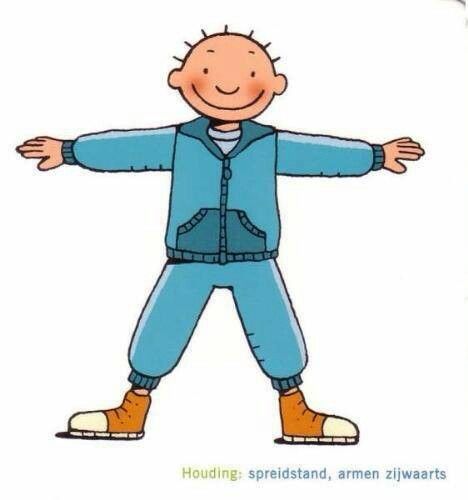 